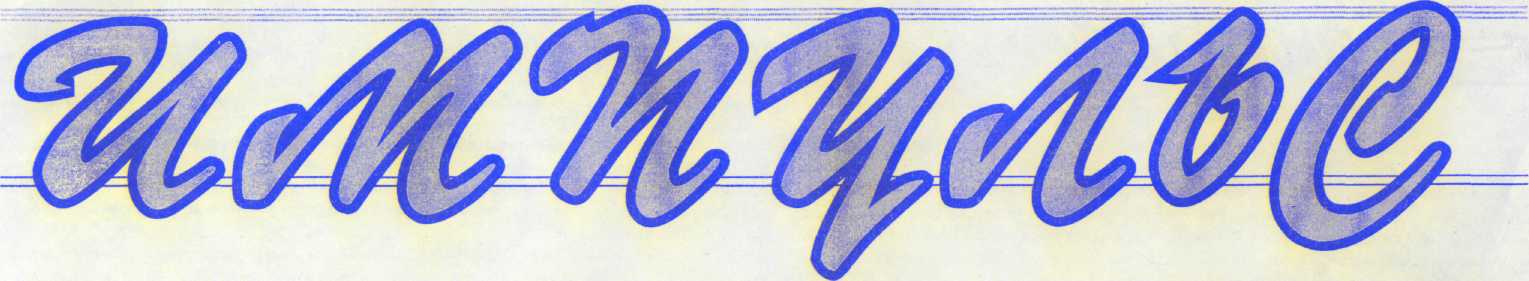 ВЕДОМОСТИ ОРГАНОВ МЕСТНОГО САМОУПРАВЛЕНИЯ Восточенского   сельсоветаГазета распространяется бесплатно 7 (156)                                                                                                       25.07.2019КРАСНОЯРСКИЙ КРАЙ КРАСНОТУРАНСКИЙ РАЙОНАДМИНИСТРАЦИЯ ВОСТОЧЕНСКОГО СЕЛЬСОВЕТАПОСТАНОВЛЕНИЕ31.07.2019г.                                                                    с. Восточное                                           №  40 - ПОб исполнении бюджетаАдминистрации Восточенского сельсоветаза 2 кв.2019 года      На основании  статьи 264,2 Бюджетного Кодекса РФ, статьи 20 Устава Восточенского сельсовета, ПОСТАНОВЛЯЮ:Утвердить отчет об исполнении бюджета сельсовета за 2 кв.2019 года:- общий объём доходов бюджета поселения в сумме 4 986 138 руб. 89 коп. согласно приложения 1;- общий объём расходов бюджета поселения по разделам и подразделам классификации расходов бюджетов Российской Федерации в сумме 4 977 712 руб. 15 коп. согласно приложению 2.Утвердить ведомственную структуру расходов бюджета поселения за II кв. 2019 год согласно приложение 3;Утвердить источники внутреннего финансирования бюджета  Восточенский сельсовет за II кв. 2019 год в сумме 8 426 руб. 74 коп. со знаком    « - » согласно приложения № 4. Настоящее постановление подлежит официальному опубликованию в газете «Импульс» (ведомости органов местного самоуправления Восточенского сельсовета) и на официальном сайте Администрации Восточенского сельсовета не позднее 10 дней со дня подписания.        Глава сельсовета                                                                                    Л.И.ПоленокКРАСНОЯРСКИЙ КРАЙ КРАСНОТУРАНСКИЙ РАЙОНВОСТОЧЕНСКИЙ СЕЛЬСКИЙ СОВЕТ ДЕПУТАТОВР Е Ш Е Н И Е31.07.2019                                                                           с. Восточное                                         № 63-129-рО внесении изменений и дополненийВ решение Восточенского сельскогоСовета депутатов от 20.12.2018 г. № 53-112-р«О  бюджете муниципального образования Восточенский сельсовет на 2019 год и плановый период 2020-2021 годов»        На основании бюджетного кодекса РФ, в соответствии со ст. 23 Устава сельсовета, Восточенский сельский Совет депутатовРЕШИЛ:I. Внести в решение Восточенского сельского Совета депутатов «О  бюджете муниципального образования Восточенский сельсовет на 2019 год и плановый период  2020-2021 годов» от 20.12.2018 г. № 53-112-р следующие изменения:В ст. 1. Пункт 1.1. Цифры «9 408 329 руб. 26 коп.» Заменить цифрами «11 499 306 руб. 26 коп.»;Пункт 1.2. Цифры «9 408 329 руб. 02 коп.» Заменить цифрами «11 517 649 руб. 02 коп.»;       В ст. 4.  Приложения № 4,5,6,7  изложить в новой редакции согласно приложениям № 1,2,3,4          II. Настоящее решение подлежит официальному опубликованию в газете «Импульс» (Ведомости органов местного самоуправления Восточенского сельсовета) и на официальном сайте Администрации Восточенского сельсовета не позднее 10 дней после их подписания и вступает в силу в день, следующий за днем его официального опубликования.Уточнения в порядок регистрации маломерных судовФедеральный закон от 23 апреля . № 36-ФЗ «О внесении изменений в отдельные законодательные акты Российской Федерации в части определения понятия маломерного судна» внес изменения в Кодекс торгового мореплавания Российской Федерации и Кодекс внутреннего водного транспорта Российской Федерации в части, касающейся требований по регистрации маломерных судов и упростил порядок пользования маломерными судами массой вместе с двигателем в случае установки до  включительно и мощностью до 8 кВт включительно. В дальнейшем МЧС России уточнило понятие «масса судна» и дало пояснения о том, что при определении массы укомплектованного судна следует руководствоваться ГОСТ Р ИСО 8666-3:2012 «Суда малые. Основные данные».В соответствии с указанным стандартом, масса укомплектованного судна должна определяться вместе с массой наиболее тяжелого мотора (моторов), рекомендованного изготовителем, вне зависимости от того, что пользователь может не устанавливать мотор или установить более легкий мотор и сопутствующее оборудование, с массой установленной стационарной топливной системы, систем управления двигателем и рулевой системы.Пример 1. Есть такая советская лодка «МКМ». Масса оборудованного корпуса этого судна составляет . С мотором  Yamaha 9.9 FMHS эта лодка будет весить , что меньше . Однако по паспорту на «МКМ» можно ставить моторы до .с. включительно. Возьмем 25-сильный мотор от того же производителя: Yamaha 25 BWS. Он весит . 150+56,5=206,5 кг. Масса судна больше , следовательно оно должно быть зарегистрировано в ГИМС с выдачей судового билета. На борта лодки должны быть нанесены регистрационные номера. Лодка должна проходить техническое освидетельствование в установленном порядке. Ну а судоводитель естественно должен быть аттестован на управление данным судном, а, проще говоря, иметь права.Пример 2. Возьмём легендарную «Казанку», ту что без булей. Она весит . Максимальная мощность ПЛМ .с. Вы знаете 15-сильный мотор который весит ? Я не знаю. Подлежит данная лодка регистрации? Нет. По ГОСТу берем для определения массы укомплектованного судна наиболее тяжелый мотор, рекомендованный изготовителем этого судна. И с ним «Казанка» весит меньше .Выводы:Маломерное судно не подлежит регистрации, если соблюдены два условия:Мощность установленного мотора не превышает .с.(8 кВт).Масса укомплектованного судна не превышает .При этом масса укомплектованного судна рассчитывается вместе с массой наиболее тяжелого мотора (моторов), рекомендованного изготовителем, вне зависимости от того, какой двигатель фактически установлен на лодку.С 1 января 2018 года вступили в действие изменения в Кодекс РФ  «Об административных правонарушениях».  Так часть 3 статьи 11.8 предусматривает:   «Управление судном (в том числе маломерным, подлежащим государственной регистрации), не зарегистрированным в установленном порядке либо имеющим неисправности, с которыми запрещена его эксплуатация, -  влечет наложение административного штрафа в размере от двух тысяч до трех тысяч рублей».Кроме того статья 27.12 предусматривает отстранение  судоводителя от управления судном, а статья 27,13 предусматривает  задержание судна и помещение его на спецстоянку до устранения причины задержания.Государственный инспектор Минусинского инспекторского участка А.П. Андронович.Трагический июль на водных объектах юга Красноярского края      За две недели июля этого года на водных объектах юга Красноярского края погибло 3 человек, в том числе один несовершеннолетний.04 июля в Краснотуранском районе на Красноярском водохранилище отдыхала компания жителей г.Абакана. После обильного принятия спиртного в компании произошла ссора. Один из отдыхавших после полуночи пошел купаться и утонул. О степени опьянения свидетельствует тот факт, что никто из отдыхавших не смог показать место утопления.06 июля 66 летняя жительница г.Черногорск  в компании друзей отдыхала на озере Кедровое в Краснотуранском районе. После обильного принятия спиртного пошла купаться и утонула.07 июля компания несовершеннолетних  жителей г.Минусинска  купалась в обводненном карьере возле с.Селиваниха.  Они устроили игры на воде с захватом частей тела и толканием. В результате  16 летний гражданин утонул.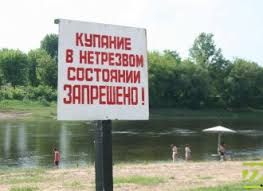 17 июля из протоки реки Енисей Минусинская в районе коммунального моста в г.Минусинске извлечен труп неустановленного гражданина, причина и обстоятельства смерти которого пока не установлены.      Как видно из предоставленных данных основными причинами несчастных случаев являются купание в состоянии опьянения, купание в запрещенном месте и купание детей без контроля взрослых. Государственная инспекция по маломерным судам еще раз напоминает основные меры безопасности при купании:При купании недопустимо:1. Купаться в состоянии опьянения.Плавать в незнакомом месте, под мостами и у плотинНырять, не зная глубины водоема и рельефа днаЗаплывать за буйки и ограждениеПрыгать в воду с лодок, катеров, причаловПриближаться к судам, плотам и другим плавсредствамУстраивать игры с захватом частей телаКупаться несовершеннолетним без сопровождения взрослыхУважаемые граждане, берегите свою жизнь, вода не терпит небрежного обращения к себе.Государственный инспектор Минусинского инспекторского участка А.П. Андронович.ИМПУЛЬС» (ведомости                                                                      Учредители:                                                                                               Ответственный заорганов местного самоуправления                                                     Совет депутатов                                                                                         выпуск  зам. главыВосточенского сельсовета)                                                                  Восточенского сельсовета                                                                       Я.С.ЛарченкоГлава Восточенского сельсовета Председатель сельского	      Совета депутатов                                                                                   М.В.ГригорьевГлава Восточенского сельсовета                                    Л.И.Поленок